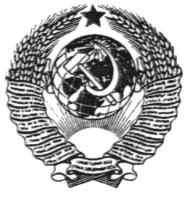 ГОСУДАРСТВЕННЫЙ    СТАНДАРТ СОЮЗА    ССРСИСТЕМА ПРОЕКТНОЙ ДОКУМЕНТАЦИИ ДЛЯ СТРОИТЕЛЬСТВАТЕХНОЛОГИЯ ПРОИЗВОДСТВАОСНОВНЫЕ ТРЕБОВАНИЯ К РАБОЧИМ ЧЕРТЕЖАМ ГОСТ 21.401-88Издание официальноеГОСУДАРСТВЕННЫЙ СТРОИТЕЛЬНЫЙ КОМИТЕТ СССРГОСУДАРСТВЕННЫЙ     СТАНДАРТ    СОЮЗА     ССР___________________________________________________________Система проектной документации для строительства                    ТЕХНОЛОГИЯ ПРОИЗВОДСТВА 	                       ГОСТ         Основные требования к рабочим чертежам           21.40188  System of design documents for construction. Production technology.                   Main requirements for working drawings___________________________________________________________Дата введения    01.07.88Настоящий стандарт устанавливает состав и правила оформления рабочих чертежей технологии производства всех отраслей промышленности и народного хозяйства.1. ОБЩИЕ ПОЛОЖЕНИЯ1.1. Рабочие чертежи технологии производства выполняют в соответствии с требованиями настоящего стандарта и стандартов системы проектной документации для строительства (СПДС). 1.2. В состав рабочих чертежей технологии производства включают:рабочие чертежи, предназначенные для монтажа оборудования и технологических трубопроводов (основной комплект рабочих чертежей марки ТХ);задание на разработку деталировочных чертежей технологических блоков, собираемых организациями, осуществляющими монтаж (далее — задание на разработку технологических блоков); чертежи специальных технологических трубопроводов;исходные требования к разработке конструкторской документации по оборудованию индивидуального изготовления, составляемые в соответствии с ГОСТ 15.001—73, если эти требования не разработаны в рабочем проекте (проекте).1.3. В состав основного комплекта рабочих чертежей марки ТХ включают: общие данные по рабочим чертежам; схему соединений (монтажную); чертежи расположения оборудования и трубопроводов; ведомость трубопроводов.К основному комплекту рабочих чертежей марки ТХ составляют: ведомость потребности в материалах по ГОСТ 21.109—80; спецификацию оборудования по ГОСТ 21.110—82; ведомость объемов монтажных работ по ГОСТ 21.111—84.1.4. Основные комплекты рабочих чертежей выполняют на каждый технологический узел в соответствии с проектом организации строительства с присвоением им обозначений, включающих марку чертежа ТХ и порядковый номер, например, ТХ1, ТХ2 и т. д. 1.5. На схемах и чертежах изображают:оборудование, трубопроводы и их элементы — в виде упрощенных контурных очертаний в масштабе чертежа или условными графическими изображениями сплошной толстой основной линией. Допускается трубопроводы, диаметр которых в масштабе чертежа превышает 3 мм, изображать двумя линиями;блоки на планах в виде прямоугольника, на разрезах — по наружному контуру сплошной основной линией;трассы специальных трубопроводов — сплошной толстой основной линией;строительные конструкции в виде упрощенных контурных очертаний — сплошной тонкой линией. Обозначения должны быть одинаковыми во всех текстовых и графических документах основного комплекта. 1.6. Термины, используемые в стандарте, и их пояснения приведены в приложении 1.2. ОБЩИЕ ДАННЫЕ ПО РАБОЧИМ ЧЕРТЕЖАМ2.1. В состав общих данных по рабочим чертежам марки ТХ в дополнение к данным, предусмотренным ГОСТ 21.102—79, включают схему расположения технологических узлов. При наличии ТХ1, ТХ2 и т. д. схему размещают на листах общих данных марки ТХ1. На схеме указывают:границы и номера каждого технологического узла;вводы и выводы основных трубопроводов с обозначением трубопроводов и с привязкой их к координационным осям зданий (сооружений). Допускается для групповых вводов и выводов привязку выполнять только к осям крайних трубопроводов или осям подводящих эстакад.К схеме приводят ведомость технологических узлов по форме 1, графы которой заполняют в соответствии с их наименованием.Ведомость технологических узловПример оформления схемы и ведомости приведен в приложении 2.2.2. В общих указаниях в дополнение к сведениям, предусмотренным ГОСТ 21.102—79, приводят:характеристику трубопроводов (форма 2); указания о хранении оборудования и элементов специальных технологических трубопроводов, требующих укрытия; технические указания, соблюдение которых обязательно при монтаже оборудования.Характеристика трубопроводов2.2.1. В форме 2 указывают:в графе «Обозначения» — обозначение трубопровода по схеме соединений (монтажной), выполняемой в соответствии с разд. 3;в графе «Наименование транспортируемого продукта» — наименование или номер транспортируемого продукта;в графе «Категория трубопроводов» — категорию и группу трубопровода в соответствии с действующими нормативными документами;в графе «Испытание» — вид (прочность, герметичность) и способ (гидравлический, пневматический) испытания;в графе «Дополнительные указания» — дополнительные указания по испытанию (при испытании на герметичность — время испытания и величину падения давления), требования к внутренней поверхности трубопровода после испытания (продувка, очистка и дополнительная обработка). Остальные графы заполняют в соответствии с их наименованием.2.3. В ведомость ссылочных и прилагаемых документов (в раздел «Прилагаемые документы») в дополнение к данным, предусмотренным ГОСТ 21.102—79, записывают задания на разработку технологических блоков, чертежи специальных технологических трубопроводов, исходные требования к разработке конструкторской документации по оборудованию индивидуального изготовления, составляемые в соответствии с ГОСТ 15.001—73.3. СХЕМА СОЕДИНЕНИЙ (монтажная)3.1. Схему соединений (монтажную) выполняют в соответствии с требованиями настоящего стандарта, а также ГОСТ 2.701—84. 3.2. На схеме указывают: оборудование. При трех или более одинаковых машинах или аппаратах с аналогичной обвязкой трубопроводами на схеме указывают только одну машину или аппарат с линиями и обозначением их количества и последовательности соединения; блоки без указания составных частей и связей между ними; трубопроводы и их элементы; позиционное или буквенно-цифровое обозначение оборудования и трубопроводов в соответствии со спецификацией к чертежам расположения оборудования и трубопроводов; величину условного прохода (Dy) и материал труб (кроме углеродистых сталей); направление потока продукта;наименование транспортируемого продукта и его параметра на вводах и выводах трубопроводов; величину давления, на которую должны быть отрегулированы предохранительные клапаны. Все буквенно-цифровые обозначения оборудования, трубопроводов и их элементов наносят на полках линии-выноски. Допускается:обозначения оборудования наносить в контуре упрощенного графического изображения; обозначения трубопроводов наносить над линиями, либо в разрывах линий трубопроводов. Пример оформления схемы приведен в приложении 3.3.3. Схемы допускается выполнять:на листах чертежа расположения оборудования и трубопроводов; совмещенными со схемами автоматизации технологических процессов производства; при сложных трубопроводных системах — раздельно для групп трубопроводов по их назначению; без перечня элементов к схеме.4. ЧЕРТЕЖИ РАСПОЛОЖЕНИЯ ОБОРУДОВАНИЯ И ТРУБОПРОВОДОВ4.1. Чертежи расположения оборудования и трубопроводов (далее — чертежи расположения) выполняют в соответствии со схемой соединения. 4.2. В состав чертежей расположения включают планы, разрезы, сечения, фрагменты планов и разрезов, узлы, достаточные для подготовки и производства монтажных работ. 4.3. Планы и разрезы чертежей расположения выполняют в масштабе 1 : 50, 1 : 100 или 1 : 200, фрагменты планов и разрезов — в масштабе 1 : 50, узлы — в масштабе 1 : 10, 1 : 25. 4.4. На чертежах расположения указывают и обозначают: оборудование; блоки;трубопроводы и их элементы, опоры трубопроводов и опорные конструкции под них; трассы специальных технологических трубопроводов; каналы и лотки для прокладки трубопроводов; места обслуживания оборудования, при необходимости; координационные оси здания (сооружения) и расстояние между ними; отметки чистых полов этажей и основных площадок; позиционное или буквенно-цифровое обозначение оборудования, участков трубопроводов; места подключения трубопроводов к блокам, машинам и аппаратам, соединения трубопроводов между собой, величину и направление уклонов трубопроводов; величину предварительного растяжения (сжатия) компенсаторов; привязку оборудования, трубопроводов и их элементов к координационным осям или к элементам конструкций зданий (сооружений). Допускается взаимная привязка оборудования и трубопроводов;величину условного прохода (Dy) и материал труб (кроме углеродистых сталей); направление потока продукта на вводах, выводах и разветвлениях;допустимые монтажные нагрузки на крановые пути и монорельсы, а также на перекрытия и строительные конструкции, которые могут быть использованы для монтажа оборудования.4.5. К чертежам расположения выполняют спецификации по форме 1 ГОСТ 21.104—79. В спецификацию включают оборудование и участки трубопроводов. Состав участков трубопроводов указывают в ведомости трубопроводов. Графу «Масса ед., кг» не заполняют. Пример оформления чертежа расположения и спецификации к нему приведен в приложении 4.5. ВЕДОМОСТЬ ТРУБОПРОВОДОВ5.1. Ведомость трубопроводов выполняют по форме 3.На каждый участок трубопровода, обозначенный на чертеже расположения номером позиции, в ведомость записывают все элементы трубопроводов, находящиеся в границе участка.Ведомость трубопроводов5.2. В ведомости указывают:в графе «Наименование» — наименование элементов трубопроводов и их обозначение в соответствии с нормативно-технической документацией или указанием номера чертежа элемента трубопровода;                                        в графе «Всего» — общее количество элементов трубопроводов по всем позициям, указанным в ведомости трубопроводов.Остальные графы заполняют в соответствии с их наименованием. Пример оформления ведомости трубопроводов приведен в приложении 5. 5.3. Допускается:ведомость трубопроводов, составленную на ЭВМ, выполнять по форме машинно-ориентированных документов;совмещать ведомость трубопроводов и характеристики трубопроводов;при большом количестве трубопроводов на проектируемом объекте выполнять ведомость трубопроводов в составе рабочей документации в виде отдельного документа (по форме 3 или форме машинно-ориентировочного документа) с присвоением ему самостоятельного обозначения, состоящего из обозначения основного комплекта и (через точку) шифра ВТ.В этом случае ведомость трубопроводов записывают в раздел «Прилагаемые документы» ведомости ссылочных и прилагаемых документов общих данных соответствующего основного комплекта рабочих чертежей.6. ЗАДАНИЕ НА РАЗРАБОТКУ ТЕХНОЛОГИЧЕСКОГО БЛОКА6.1. Задание на разработку/ технологического блока должно содержать чертеж блока и ведомость трубопроводов (разд. 5) в составе блока. 6.2. На чертеже блока приводят и указывают:схему соединения (монтажную) блока, выполненную в соответствии с требованиями, приведенными в п. 3.2. Наименование транспортируемого продукта и его параметры на вводах и выводах в блок указывают в характеристике трубопроводов. Схему располагают на первом листе   чертежа блока;машины, аппараты, трубопроводы и их элементы, опорные конструкции;составные части блоков, объединенные в поставочные и монтажные узлы на опорных конструкциях;планы, разрезы, сечения, необходимые для разработки деталировочных чертежей трубопроводов и опорных конструкций, а также сборки блока; характеристику трубопроводов по форме 2; позиционное обозначение составных частей блока; решения по креплению блока к несущим строительным конструкциям; размеры, определяющие положение составных частей блока; особые требования, не приведенные в общих данных основного комплекта рабочих чертежей, в части транспортирования и хранения, изготовления, испытания и монтажа блока, другие необходимые требования;буквенные обозначения входа и выхода трубопроводов. Пример оформления чертежа блока приведен в приложении 6. 6.3. На каждый блок составляют спецификацию по форме 1 ГОСТ 21.104—79 с учетом следующих дополнительных требований:Графу «Масса ед., кг» заполняют для оборудования. Составные части блока записывают в спецификации в следующем порядке. 1) Документация. В графе «Наименование» указывают наименование документа, а в графе «Обозначение» — его номер. 2) Оборудование. В графе «Наименование» указывают наименование машин или аппарата, а в графе «Обозначение» — нормативно-технический документ или номер чертежа. 3) Опорные конструкции блока. В графе «Наименование» указывают наименование конструкции, а в графе «Обозначение» — номер чертежа или типового проекта.4) Заимствованные (ранее разработанные) узлы, входящие в состав блока. В графе «Наименование» указывают наименование узла, а в графе «Обозначение» — номер чертежа или типового проекта. 5) Трубопроводы. В графе «Наименование» указывают трубопровод с указанием начальной и конечной точки в границах блока.Пример оформления спецификации блока приведен в приложении 7. Пример оформления ведомости трубопроводов на блок приведен в приложении 8.7. ЧЕРТЕЖИ СПЕЦИАЛЬНЫХ ТЕХНОЛОГИЧЕСКИХ ТРУБОПРОВОДОВСпециальный технологический трубопровод изображают во фронтальной диметрической проекции по ГОСТ 2.317—69. На чертеже указывают: позиции элементов трубопроводов; размеры, необходимые для сборки трубопровода. Спецификацию к чертежу специального технологического трубопровода выполняют по форме 1 ГОСТ 21.104—79.Графу «Масса ед., кг» не заполняют.Пример оформления чертежа специального технологического трубопровода приведен в приложении 9.  ПРИЛОЖЕНИЕ 1 СправочноеТЕРМИНЫ, ИСПОЛЬЗУЕМЫЕ В СТАНДАРТЕ, И ИХ ПОЯСНЕНИЯ_____________* Определение комплекса и сборочной единицы  ГОСТ 2.10168.ПРИЛОЖЕНИЕ 2СправочноеСхема технологических узлов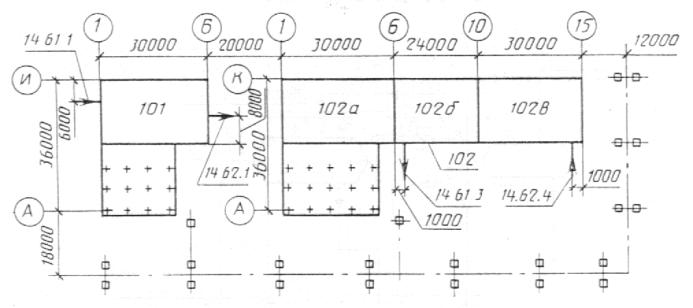 Черт. 1Ведомость технологических узловПРИЛОЖЕНИЕ 3СправочноеСхема соединений (монтажная)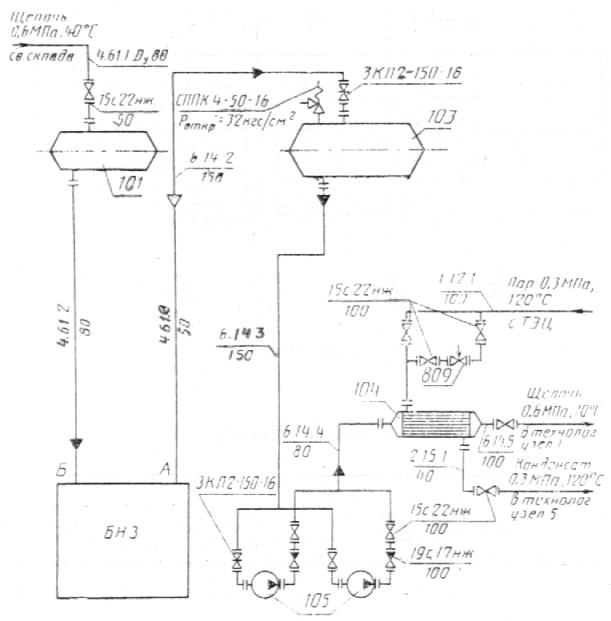 Черт. 2ПРИЛОЖЕНИЕ 4СправочноеПлан на отм. 0.000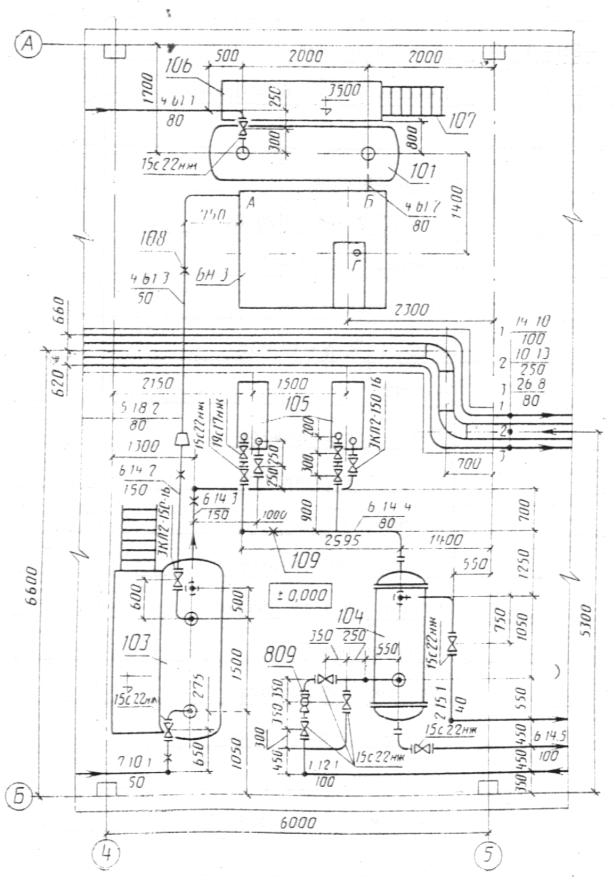 Черт. 3ПРИЛОЖЕНИЕ 5СправочноеПРИЛОЖЕНИЕ 6Справочное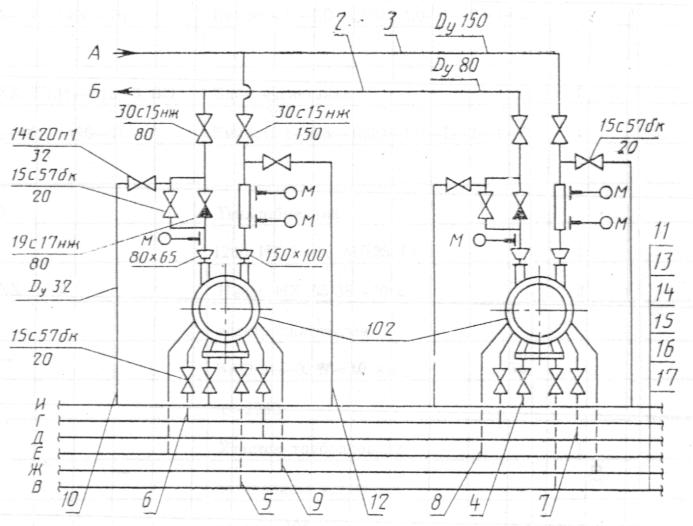 Черт. 4Характеристика трубопроводовПлан на отм. 0.000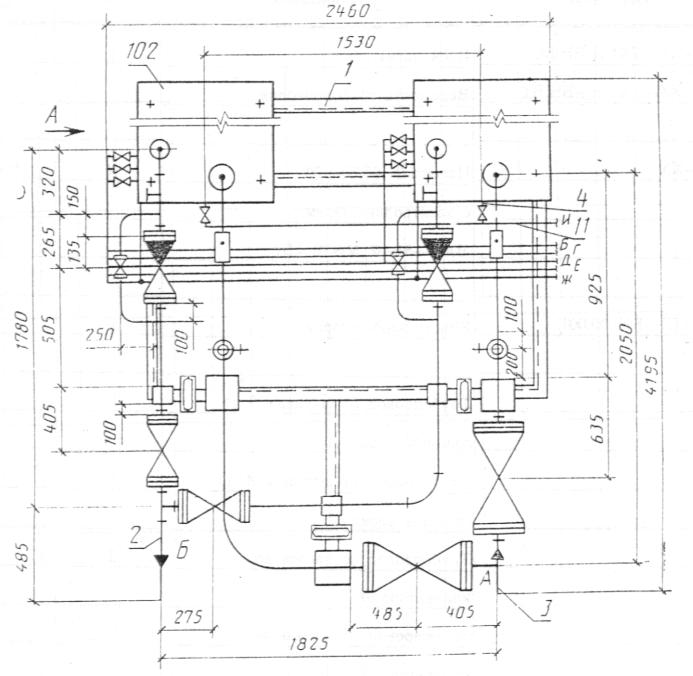 Черт. 5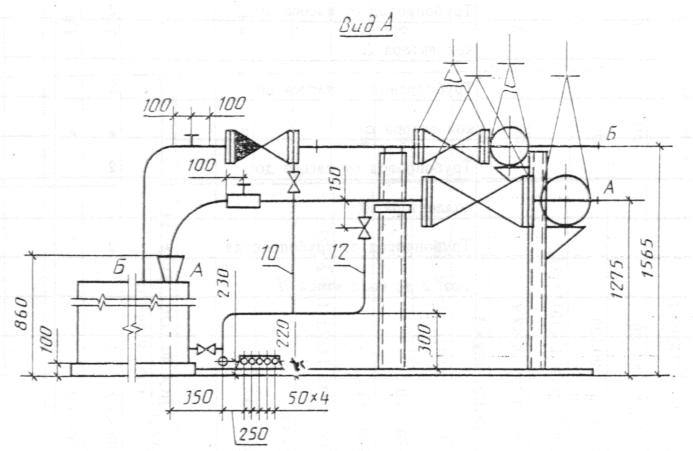 Черт. 6ПРИЛОЖЕНИЕ 7ПРИЛОЖЕНИЕ 8ПРИЛОЖЕНИЕ 9Справочное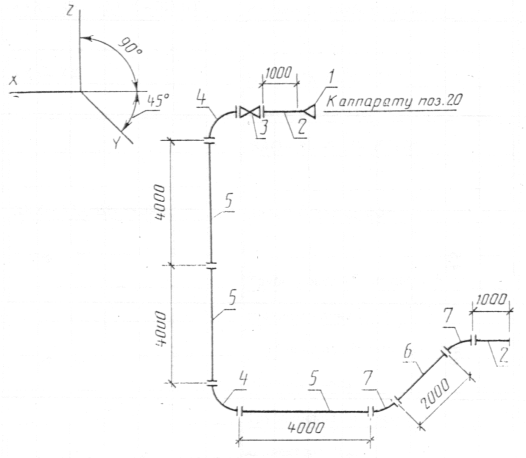 Черт. 7Спецификация трубопроводаИНФОРМАЦИОННЫЕ ДАННЫЕ1. РАЗРАБОТАНВсесоюзным научно-исследовательским институтом по монтажным и специальным строительным работам («ВНИИМмонтажспецстрой»)Государственным институтом по проектированию технологии монтажа предприятий нефтеперерабатывающей и нефтехимической промышленности («Гипронефтеспецмонтаж») Министерства монтажных и специальных строительных работ СССРГосударственным научно-исследовательским и проектным институтом хлорной промышленности («Госниихлорпроект») Министерства химической промышленности СССРГосударственным ордена Трудового Красного Знамени проектным и научно-исследовательским институтом промышленности синтетического каучука («Гипрокаучук») Министерства нефтеперерабатывающей и нефтехимической промышленности СССР Проектным институтом № 2Центральным научно-исследовательским и проектно-экспериментальным институтом по методологии, организации, экономике и автоматизации проектирования л инженерных изысканий («ЦНИИпроект») Государственного строительного комитета СССРИСПОЛНИТЕЛИВ. Я. Эйдельман (руководитель темы); Б. В. Поповский, д-р техн. наук; Р. И. Тавастшерна, канд. техн. наук; А. Л. Прудовая: Л. Г. Коновалова;   Е.  Ю. Исакова; И. С. Гольденберг, канд. техн. наук; Г. Л. Егиянц; Ж. М. Меблеванный;   В. П.   Шиловский; Ж.   А. Куркина; С. Н. Архаров; Ю. П. Русаков; В. П. Абарыков; Л. А. Кашина2. ВНЕСЕН Министерством монтажных и специальных строительных работ СССР3. УТВЕРЖДЕН И ВВЕДЕН В ДЕЙСТВИЕ Постановлением Государственного строительного комитета СССР от 28.12.87 № 3084. ВВЕДЕН ВПЕРВЫЕ5. ССЫЛОЧНЫЕ НОРМАТИВНО-ТЕХНИЧЕСКИЕ ДОКУМЕНТЫТерминПояснение1. Технологический узел2. Оборудование3. Технологический блок4. Технологические трубопроводы5. Специальные трубопроводы6. Участок трубопровода7. Элементы трубопроводаКонструктивно и технологически обособленная часть объекта строительства, техническая готовность которой позволяет автономно, независимо от готовности объекта в целом, производить пуско-наладочные работы, индивидуальные испытания и комплексное опробывание этой части объекта. Технологические узлы, как правило, выделяют стадии технологического процесса объекта — подготовку сырья, этапы его переработки, выделения конечного продукта, хранение и т. д. Технологические блоки, машины, аппараты, грузоподъемные средства. Комплекс или сборочная единица* технологического оборудования заданного уровня заводской готовности и производственной технологичности, предназначенные для осуществления основных или вспомогательных технологических процессов. В состав блока включают машины, аппараты, первичные средства контроля и управления, трубопроводы, опорные и обслуживающие конструкции, тепловую изоляцию и химическую защиту. Блоки, как правило, формируют для осуществления теплообменных, массообменных, гидродинамических, химических и биологических процессов. Номенклатура блоков устанавливается ведомственными нормативными документами, согласованными с министерствами, осуществляющими монтажные работы.Трубопроводы, предназначенные для транспортирования различных веществ, необходимых для ведения технологического процесса или эксплуатации оборудования.Технологические трубопроводы стальные с внутренними покрытиями, стальные, работающие под давлением 10 МПа и более, трубопроводы из неметаллических материалов.Часть технологического трубопровода из одного материала, по которому транспортируют вещество с одним давлением и температурой. При определении участка трубопровода в его границах для одного условного прохода должна быть обеспечена идентичность марок арматуры, фланцев, отводов, тройников и переходов.Патрубки (трубы), отводы, переходы, тройники, фланцы, компенсаторы, отключающая, регулирующая, предохранительная арматура, опоры, прокладки и крепежные изделия, устройства, устанавливаемые на трубопроводах для контроля и управления, конденсационные и другие детали и устройстваНомер узла по схемеНаименование технологи-ческого узлаКатегория производства по взрывной, взрывопожарной и пожарной опасностиСтепень огнестой-кости зданияКласс помещения и наружных установок по ПУЭГруппа процессов по санитарной характеристике101НасоснаяВIIIIIIIIIбв т. ч. помещение смазкиАIIIIIПоз.ОбозначениеНаименованиеКол.Масса, кгПримеч.101ОСТ 2602149676Емкость 14,012001,012101БН-3ХХХХХ  ТХ.ИБН3. ВОБлок нагнетания1103ОСТ 2602149676Емкость 16,316001,012101104НИ 780Теплообменник1200 ИТ-216  МЛ25  Г41105ХХХХХНасос НК 65/3570 с2электродвигателемВАО-818,  N = 40 кВт,n = 29504.61.1Участок трубопровода1от границы установкидо поз. 1014.61.3Участок трубопровода1от поз. БН-3 до участкатрубопровода 5.18.27.10.1Участок трубопровода1от поз. 103 до границыустановки6.14.2Участок трубопровода1от участка трубопровода5.18.2 до поз. 103НаименованиеЕдиницаизм.ВсегоКол. на участок трубопроводаКол. на участок трубопроводаКол. на участок трубопроводаКол. на участок трубопроводаКол. на участок трубопроводаКол. на участок трубопроводаКол. на участок трубопроводаКол. на участок трубопровода4.61.14.61.36.14.27.10.1Труба    ГОСТ  873278_______              ВСт20  ГОСТ 873174 159Х4,5 м3,03,089Х3,5м2,02,057Х3,5м6,754,252,5Отвод 90  ГОСТ  1737583:159Х4,5шт.2289Х3,5шт.2257Х3,5шт.522Переход  ГОСТ  1737883шт.159Х4,557Х3,011Задвижка ЗКЛ215016шт.11Вентиль  15с22нжшт.Dy80, Py4011Dy50, Py4011Опора  ГОСТ  1491181шт.ОПП2100.15911ОПП2100.57211Обоз-наче-Наименование транспор-Категория трубопро-Рабочие условия трубопроводаРабочие условия трубопроводаИспытаниеИспытаниеДополни-тельныениетируемого продуктаводаТемпе-ратура, СДавление, Мпа (кгс/см2)ВидДавление, Мпа (кгс/см2)указания3КислотаIII431,0 (10)Прочность1,3 (13)2«III431,4 (14)«1,7 (17)17Охлаждающая жидкостьV200,3 (3)«0,5 (5)13То жеV200,3 (3)«0,5 (5)14Уплотнительная жидкостьV400,6 (6)«0,9 (9)15То жеV400,6 (6)«0,9 (9)16УтечкиV200,1 (1)«0,2 (2)11Дренаж кислотыIII431,0 (10)«1,3 (13)Поз.ОбозначениеНаименованиеКол.Масса ед., кгПримеч.ХХХХХТХ1.И-БН.ВОБлок нагнетанияХХХХХТХ1.ИБН.ВТВедомость трубопроводов102ХХХХХНасос НК 65/35702500с электродвигателемВАО812 N = 40 кВт1ХХХХХБН 00.001Конструкция опорная12Трубопровод от штуцера Б дограницы блока3Трубопровод от штуцера А до1границы блока4Трубопровод от насоса до2коллектора И5Трубопровод от насоса до2коллектора В6Трубопровод от насоса до2коллектора Г7Трубопровод от насоса до2коллектора Д8Трубопровод от насоса до2коллектора Е9Трубопровод от насоса до2коллектора Ж10Трубопровод от трубопровода2поз. 2 до коллектора ИНаименованиеЕдиницаизм.ВсегоКол. на участок трубопроводаКол. на участок трубопроводаКол. на участок трубопроводаКол. на участок трубопроводаКол. на участок трубопроводаКол. на участок трубопроводаКол. на участок трубопроводаКол. на участок трубопроводаПоз. 2Поз. 3Поз. 4Поз. 10Труба  ГОСТ 873278________             ВСт 20 ГОСТ 873174      159Х4,5м1,91,989Х3,5м3,53,5Труба   ГОСТ 873475________              ВСт 20 ГОСТ 87337425Х1,6м6,40,94,538Х2Отвод 90 ГОСТ 1737583159Х4,5шт.3389Х3,6шт.33Переход ГОСТ 1737883159Х4,5108Х4шт.1189Х3,5 76Х3,5шт.22Опора ГОСТ 1491181ОПП  2150.159шт.33ОПП  28089шт.33Вентиль 15с27нж1Dy25, Py16шт.6222Поз.ОбозначениеНаименованиеКол.Примеч.1ТУ 14342576Переход ПВП 80Х5012ТУ 14352376Труба 650 ПВПХ100023ТУ 260712374Вентиль диафрагмовый футерованный фланцевый1Каталог ЦКБА, ч. 1, 1981 г.15ч76п1, Dy 50, Py 0,6 (6)4ТУ 14342475Отвод 6 ПВП 50Х9025ТУ 14352376Труба 650 ПВПХ400036ТУ 14352376Труба 650 ПВПХ200017ТУ 14342475Отвод 6 ПВП 50Х452Обозначение НТД, на который дана ссылкаНомер пункта, подпунктаГОСТ 2.3117—69 ГОСТ 2.70184 ГОСТ 15.001—73 ГОСТ 21.102—79 ГОСТ 21.104— 79 ГОСТ 21.109—80 ГОСТ 21.110—82 ГОСТ 21.111847 3.1 1.2, 2.32.1, 2.2, 2.3 6.3, 7 1.3 1.3 1.3